AKBAYIR MAHALLESİ:TARİHİ:Akbayır Köyü  Elmalı ve Bekirağa adında iki mahalleden oluşmaktadır. Elmalı Mağaraları insan eliyle yapılmış eski yerleşim yeridir . Geçim kaynağı tarım ve hayvancılıktır. Akbayır Köyü 2004 yılında Çubuk ilçesine mahalle olarak bağlanmıştır.COĞRAFİ KONUMU:Akbayır  mahallesi Çubuk ilçe merkezine 13 kilometre mesafe uzaklıktadır. Ankara şehir merkezine mesafesi ise yaklaşık 44 kilometredir NÜFUSU:2017 yılı itibariyle Mahalle nüfusu 97.dirİDARİ YAPI:Mahalle Muhtarı  Sülelman ABACI’dır. Cep Telefon Numarısı:  537 596 90 71MAHALLEDEN GÖRÜNÜMLER: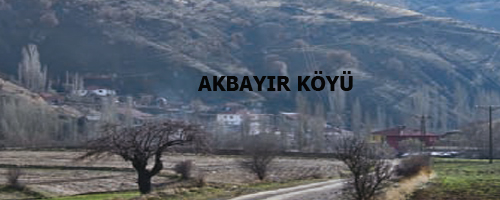 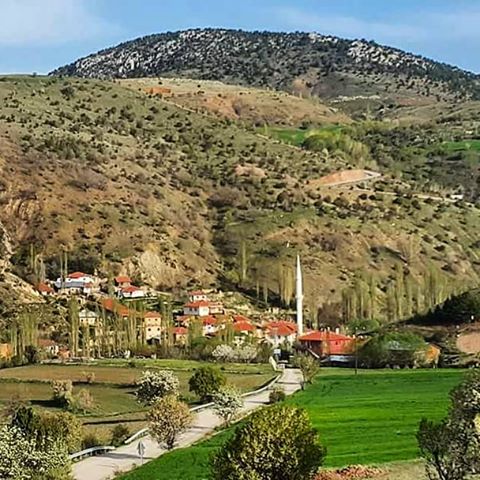 